               OBEC HOSŤOVÁ, HOSŤOVÁ 120, 951 02	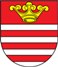 Výzva na predkladanie ponúk zadávanie zákazky s nízkou hodnotou podľa § 117 zákona č. 343/2015 Z. z. o verejnom obstarávaní a o zmene a doplnení niektorých zákonov v znení neskorších predpisov (ďalej len „zákon“)Identifikačné údaje verejného obstarávateľa:	Názov: 		Obec Hosťová, Sídlo:			Hosťová 120, 951 02 PohraniceŠtatutárny orgán: 	Ing. Miroslav Brath,E-mail : 		obec@hostova.skMob.: 			0904104376 IČO :			00656143DIČ : 			2021269756Webové sídlo (internetová adresa): www.hostova.skKompletné súťažné dokumenty sú dostupné priamo a úplne bez obmedzení či poplatkov  na internetovej adrese (URL): www.hostova.skNázov predmetu zákazky: Rekonštrukcia kultúrneho domu v obci Hosťová 1. etapaHlavný kód CPV:	45212300-9 Stavebné práce na stavbe budov určených pre umenie a       kultúruDruh zákazky: 	Zákazka na stavebné práceStručný opis: 	Rekonštrukcia kultúrneho domu v obci Hosťová 1. etapa spočíva v zateplení obvodového plášťa objektu minerálnou vlnou, výmenou vybraných okien a dverí, drobných úpravách okolia. .Predpokladaná hodnota zákazky: 38385,1 Eur bez DPHSociálny aspekt: Uchádzač sa zaväzuje, že v prípade, ak ako dodávateľ predmetnej zákazky bude  potrebovať  navýšiť svoje kapacity pre realizáciu predmetnej zákazky, v takomto prípade zamestná na realizáciu predmetnej aktivity osoby dlhodobo nezamestnané v mieste realizácie predmetnej        zákazky ( obec Hosťová, okres Nitra).Kritériá na vyhodnotenie ponúk:  Ponuka s najnižšou cenou za predmet zákazky v súlade so   súťažnými kritériamiDĺžka trvania zákazky: Lehota na dodanie predmetu zákazky: 24 týždňov od podpísania a zverejnenia zmluvy Predpokladané ukončenie: do 30.09.2022Podmienky účasti: § 32 ods. 1 písm. e) je oprávnený dodávať tovar, uskutočňovať stavebné práce alebo poskytovať službu - doloženým dokladom o oprávnení dodávať tovar, uskutočňovať stavebné práce alebo poskytovať službu, ktorý zodpovedá predmetu zákazky (doklad nesmie byť starší ak 3 mesiace) – originál alebo overená kópia výpis z obchodného registra, živnostenského registra. Použitie elektronickej aukcie: áno/nieLehota na predkladanie ponúk: 30.03.2022Spôsob predkladania ponúk: osobne alebo poštou. Adresa, na ktorú sa majú ponuky doručiť v zalepenej obálke s heslom: „Rekonštrukcia kultúrneho domu v obci Hosťová 1. etapa“ – NEOTVÁRAŤ : Obec Hosťová, Hosťová 12095102 Pohranicekontaktná osoba: Ing. Miroslav Brath – starosta obce Tel.: 0904104376,elektronická pošta: obec@hostova.skTermín otvárania ponúk: 31.03.2022 o 9.00Minimálna lehota, počas ktorej sú ponuky uchádzačov viazané: 30.09.2022Zodpovedná osoba za verejného obstarávateľa:	Ing. Miroslav BrathPrílohy: Príloha č. 1. – výkaz výmer Príloha č. 2 – návrh na plnenie kritérií Príloha č. 3 – návrh ZoDProjektová dokumentácia je dostupná na: www.hostova.skV Hosťovej 15.03.2022								Ing. Miroslav Brath								      starosta obce